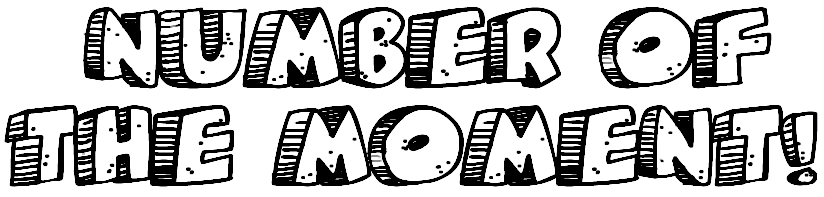 What’s the number?Write the expanded form.What’s 10 more?What’s 10 less?What’s 100 more?What’s 100 less?What’s 1000 more?What’s 1000 less?What’s the nearest 10?What’s the nearest 100?What’s the number?Write the expanded form.What’s 10 more?What’s 10 less?What’s 100 more?What’s 100 less?What’s 1000 more?What’s 1000 less?What’s the nearest 10?What’s the nearest 100?